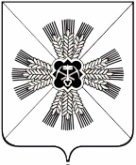 Кемеровская областьПромышленновский муниципальный районАдминистрация Тарасовского сельского поселенияПОСТАНОВЛЕНИЕ07 февраля 2018 г. №3ас. Тарасово Об утверждении бюджетного прогноза Тарасовского сельского поселения на долгосрочный период до 2023 годаВ соответствии со статьей 170.1 Бюджетного кодекса Российской Федерации, постановлением  администрации Тарасовского сельского поселения  от 25.12.2017 № 55 «Об утверждении Порядка разработки и утверждения бюджетного прогноза Тарасовского сельского поселения на долгосрочный период».Утвердить прилагаемый бюджетный прогноз Тарасовского сельского поселения на долгосрочный период до 2023 года. Настоящее постановление подлежит обнародованию на информационном стенде администрации Тарасовского сельского поселения и размещению в информационно - телекоммуникационной сети «Интернет» на официальном  сайте  администрации Промышленновского муниципального районаКонтроль за  исполнением   настоящего   постановления  возложить на  главного специалиста   экономического отдела С.В.Уфимцева.Настоящее постановление вступает в силу со дня подписания.Исп. С.В.Уфимцева тел. 64198Бюджетный прогноз Тарасовского сельского поселения на долгосрочный период до 2023 года       Бюджетный прогноз Тарасовского сельского поселения на долгосрочный период до 2023 года (далее - бюджетный прогноз) разработан на основе долгосрочного прогноза социально-экономического развития Тарасовского сельского поселения на период до 2023 года, утвержденного постановлением администрации Тарасовского сельского поселения от 25.12.2017 № 56 «О прогнозе социально-экономического развития Тарасовского сельского поселения на период до 2023 года», решения Совета народных депутатов  Тарасовского сельского поселения  от  25.12.2017  №  86  «О бюджете Тарасовского сельского поселения на 2018 год и  плановый период 2019 и 2020 годов»,  с учетом основных направлений бюджетной и налоговой политики Тарасовского сельского поселения. Бюджетный прогноз разработан в условиях налогового и бюджетного законодательства, действующего на момент его составления.Цели и задачи налоговой, бюджетной и долговой политики в долгосрочном периодеЦелью долгосрочного бюджетного планирования в Тарасовском сельском поселении является обеспечение предсказуемости динамики доходов и расходов бюджета Тарасовского сельского поселения, что позволяет оценивать долгосрочные тенденции изменений объема доходов и расходов, а также вырабатывать на их основе соответствующие меры, направленные на повышение устойчивости и эффективности функционирования бюджетной системы Тарасовского сельского поселения. Основная задача долгосрочного бюджетного планирования состоит в увязке проводимой бюджетной политики с задачами по созданию долгосрочного устойчивого роста экономики и повышению уровня и качества жизни населения Тарасовского сельского поселения. Бюджетная политика Тарасовского сельского поселения на предстоящий период должна в полной мере учитывать прогнозируемые риски развития экономики и предусматривать адекватные меры по минимизации их неблагоприятного влияния на качество жизни населения Тарасовского сельского поселения.На долгосрочный период основными направлениями работы должны стать мероприятия, обеспечивающие бюджетную устойчивость и общую макроэкономическую стабильность. В целом долгосрочная бюджетная политика по формированию доходов бюджета Тарасовского сельского поселения будет основана на следующих подходах:1)​  упорядочивание системы налоговых льгот, оценка эффективности предоставленных налоговых льгот, повышение их адресности и строгая координация с целями и задачами соответствующих муниципальных программ Тарасовского сельского поселения; 2)​  повышение налоговой нагрузки на имущество, в том числе за счет отмены налоговых льгот;3) сокращение возможностей уклонения от уплаты налогов и сборов за счет увеличения объемов безналичных расчетов, формирования максимально благоприятных условий для добросовестных налогоплательщиков, совершенствования порядка урегулирования задолженности по налогам и сборам;4) повышение эффективности использования муниципального имущества, обеспечение качественного учета имущества, входящего в состав муниципальной казны, осуществления контроля за использованием объектов муниципальной собственности;5) продолжение  работы по актуализации налоговой базы по земельному налогу, налогу на имущество физических лиц, в целях формирования объективной налогооблагаемой базы по данным налогам и росту доходов местного бюджета.При формировании и реализации бюджетной политики на долгосрочный период необходимо исходить из решения следующих основных задач:1) реализация эффективной бюджетной политики, направленной на долгосрочную устойчивость и сбалансированность  бюджета  Тарасовского сельского поселения, укрепление доходной базы, формирование оптимальной структуры расходов бюджета Тарасовского сельского поселения;2) повышение эффективности бюджетных расходов, формирование бюджетных параметров исходя из четкой приоритизации и необходимости безусловного исполнения действующих расходных обязательств, в том числе с учетом их оптимизации и эффективности исполнения. Необходимо осуществлять взвешенный подход к принятию новых расходных обязательств и сокращать неэффективные бюджетные расходы. При исполнении бюджета  Тарасовского сельского поселения необходимо обеспечить максимальную экономию бюджетных средств за счет их рационального использования. Направления и мероприятия социально-экономической политики, реализуемые в рамках муниципальных программ Тарасовского сельского поселения, должна иметь надежное финансовое обеспечение. Должны быть определены объемы финансовых ресурсов, необходимые для достижения конкретных целей и количественно определенных результатов. Особое внимание должно быть уделено обоснованности механизмов реализации муниципальных программ Тарасовского сельского поселения по стабилизации социально-экономического положения и формированию предпосылок устойчивого развития сельского поселения;3)​  повышение эффективности бюджетных расходов;4)​ повышение эффективности системы муниципального финансового контроля, внутреннего финансового контроля и внутреннего финансового аудита, что будет способствовать сокращению нарушений законодательства о контрактной системе и повышению эффективности (результативности и экономности) бюджетных расходов;5) формирование и исполнение бюджета программно-целевым методом с целью повышения эффективности системы муниципального финансового контроля и перехода к оценке эффективности (результативности и экономности) бюджетных расходов;6)​  обеспечение открытости и прозрачности муниципальных финансов, размещение нормативно правовых актов, регулирующих бюджетный процесс Тарасовского сельского поселения. Обеспечение доступности, открытости и возможности ознакомления граждан с процессом формирования и исполнения бюджета за  счет публикации  созданным на сайте раздела «Бюджет для граждан»;7)​  повышение самостоятельности и ответственности органов местного самоуправления Тарасовского сельского поселения за проводимую бюджетную политику, создание условий для получения наивысших результатов в условиях рационального использования имеющихся ресурсов. Повышение качества управления муниципальными финансами.     Реализация бюджетной политики Тарасовского сельского поселения в долгосрочном периоде, направлена на планомерную работу по приведению расходных обязательств в соответствии  с  имеющимися бюджетными возможностями.Прогноз основных характеристик  бюджета Тарасовского сельского поселенияПрогноз основных характеристик  бюджета Тарасовского сельского поселения  и оценка исполнения за 2017 год представлены в приложении   № 1 к настоящему бюджетному прогнозу.Прогноз доходов и расходов  бюджета Тарасовского сельского поселенияДолгосрочный прогноз налоговых и неналоговых доходов рассчитан на основе следующих подходов:Налоговые и неналоговые доходы бюджета спрогнозированы в соответствии с положениями Бюджетного кодекса Российской Федерации, на основе  показателей базового варианта прогноза социально- экономического развития на долгосрочный период.Бюджетный прогноз рассчитан исходя из действующих налоговых и неналоговых  доходов  и предусматривает сохранение уровня налоговой нагрузки на налогоплательщиков.Выявление невостребованных земельных участков для получения дополнительных доходов в бюджет поселения.Прогноз расходов сформирован в соответствии с расходными обязательствами, отнесенными федеральным и областным законодательством Кемеровской области к полномочиям органов местного самоуправления и предполагает относительную стабильность структуры расходов в долгосрочной перспективе. Основное направление расходов это - эффективное использование средств дорожного фонда, содержание мест захоронений, мероприятия по благоустройству территории.4. Показатели финансового обеспечения  муниципальных программ Тарасовского сельского поселенияПостановлением администрации Тарасовского сельского поселения от 31.10.2017г. № 38 «Об утверждении муниципальной программы «Функционирование органов местного самоуправления Тарасовского сельского поселения» и постановлением от 31.10.2017г. №39 «Об утверждении муниципальной программы «Жизнеобеспечение Тарасовского сельского поселения» определены цели, задачи и ожидаемые результаты муниципальных программ, индикаторы их достижения. Реализация муниципальных программ связана с выполнением пяти подпрограмм, которые содержат систему мероприятий.Бюджетный прогноз сформирован в программной структуре. Показатели финансового обеспечения муниципальных программ Тарасовского сельского поселения на период их действия и не программным направлениям деятельности приведены в приложении № 2 к настоящему бюджетному прогнозу. Глава         Тарасовского сельского поселенияВ.Г. ЛангУТВЕРЖДЕНпостановлениемадминистрации  Тарасовского сельского поселенияот  07 февраля 2018 № 3аПриложение №1к бюджетный прогнозу Тарасовского сельского поселения на долгосрочный период до 2023 годаот 07.02.2018 №3аПрогноз основных характеристик  бюджета Тарасовского сельского поселения Прогноз основных характеристик  бюджета Тарасовского сельского поселения Прогноз основных характеристик  бюджета Тарасовского сельского поселения Прогноз основных характеристик  бюджета Тарасовского сельского поселения Прогноз основных характеристик  бюджета Тарасовского сельского поселения Прогноз основных характеристик  бюджета Тарасовского сельского поселения Прогноз основных характеристик  бюджета Тарасовского сельского поселения Прогноз основных характеристик  бюджета Тарасовского сельского поселения Прогноз основных характеристик  бюджета Тарасовского сельского поселения тыс. рублейтыс. рублей№Наименование показателя2017 год2018 год2019 год2020 год2021 год2022 год2023 год1.Доходы бюджета- всего5 611,44 298,84 269,84 365,14 365,14 365,14 365,11.1.в том числе:-налоговые доходы2 578,02 838,03 036,03 128,03 128,03 128,03 128,01.2.-неналоговые доходы1 228,42,02,02,02,02,02,01.3.-безвозмездные поступления - всего1 805,01 458,81 231,81 235,11 235,11 235,11 235,11.3.1.в том числе:-не имеющие целевого назначения1 643,01 362,01 139,41 139,31 139,31 139,31 139,31.3.2.-имеющие целевое назначение162,096,892,495,895,895,895,82.Расходы бюджета-всего5 574,44 298,84 269,84 365,14 365,14 365,14 365,12.1.в том числе:-за счет средств бюджета, не имеющих целевого назначения5 412,44 202,04 177,44 269,34 269,34 269,34 269,32.2.-за счет средств безвозмездных поступлений, имеющих целевое назначение162,096,892,495,895,895,895,83.Дефицит (профицит) бюджета37,00,00,00,00,00,00,04.Отношение дефицита бюджета к общему годовому объему доходов бюджета города без учета объема безвозмездных поступлений ( в процентах)0,00,00,00,00,00,00,05.Источники финансирования дефицита бюджета-всего0,00,00,00,00,00,00,05.1.в том числе:Получение кредитов от кредитных организаций бюджетами муниципальных районов в валюте Российской Федерации0,00,00,00,00,00,00,05.2Погашение бюджетами муниципальных районов кредитов от кредитных организаций в валюте Российской Федерации0,00,00,00,00,00,00,05.3Погашение бюджетами муниципальных районов кредитов от других бюджетов бюджетной системы Российской Федерации в валюте Российской Федерации0,00,00,00,00,00,00,05.4Изменение остатков средств на счетах по учету средств бюджетов0,00,00,00,00,00,00,06.Объем муниципального долга на 1 января соответствующего финансового года0,00,00,00,00,00,00,07.Объем расходов на обслуживание муниципального долга0,00,00,00,00,00,00,0Приложение №2к бюджетный прогнозу Тарасовского сельского поселения на долгосрочный период до 2023 годаот 07.02.2018 №3аПоказатели финансового обеспечения  муниципальных программ Тарасовского сельского поселения  на период их  действия Показатели финансового обеспечения  муниципальных программ Тарасовского сельского поселения  на период их  действия Показатели финансового обеспечения  муниципальных программ Тарасовского сельского поселения  на период их  действия Показатели финансового обеспечения  муниципальных программ Тарасовского сельского поселения  на период их  действия Показатели финансового обеспечения  муниципальных программ Тарасовского сельского поселения  на период их  действия Показатели финансового обеспечения  муниципальных программ Тарасовского сельского поселения  на период их  действия Показатели финансового обеспечения  муниципальных программ Тарасовского сельского поселения  на период их  действия Показатели финансового обеспечения  муниципальных программ Тарасовского сельского поселения  на период их  действия Показатели финансового обеспечения  муниципальных программ Тарасовского сельского поселения  на период их  действия тыс. рублейтыс. рублей№Наименование показателя2017 год2018 год2019 год2020 год2021 год2022 год2023 год1.Расходы бюджета-всего5 574,34 298,84 269,84 365,10,00,00,01.1.в том числе:Расходы на реализацию муниципальных программ4 152,94201,74070,94055,80,00,00,01.1.1.В том числе:Муниципальная программа "Жизнеобеспечение Тарасовского сельского поселения"1 756,21 642,01 736,01 813,00,00,00,01.1.2.Муниципальная программа "Функционирование органов местного самоуправления"2 396,72 559,72334,92242,81.2.Не программное направление деятельности 1 421,497,192,495,80,00,00,0